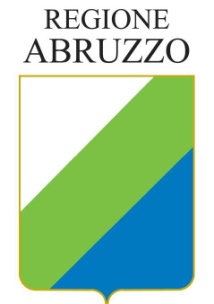 Giunta RegionaleGiornata per i Diritti dell’Infanzia e dell’Adolescenza 201425° Anniversario della Convenzione dell’ONU“Se io fossi Assessore per un giorno” Bando di concorso per promuovere la partecipazione dei bambini e dei ragazzi alla vita delle istituzioniIn occasione della Giornata per i Diritti dell’infanzia e dell’Adolescenza (20 novembre), l’Assessorato alle Politiche Sociali, Lavoro, Istruzione e Formazione della Regione Abruzzo promuove il concorso “Se io fossi Assessore per un giorno”.Il Concorso è aperto alla partecipazione degli studenti delle scuole primarie e delle scuole secondarie di primo grado delle Istituzioni scolastiche della Regione Abruzzo.Ciascuno studente è invitato a completare in un massimo di 7 righe la seguente frase “Se io fossi Assessore per un giorno…”, utilizzando l’apposito format. In particolare, i testi formulano proposte relative all’istruzione, alla scuola, al lavoro, al sociale.Le Istituzioni scolastiche partecipanti trasmettono via Posta Elettronica Certificata alla Regione Abruzzo i testi elaborati dagli studenti entro e non oltre il 10 novembre 2014, unitamente ad una scheda riepilogativa di partecipazione della Scuola, al seguente indirizzo:programmazione@pec.regione.abruzzo.it.Le proposte saranno selezionate da una Commissione di esperti, nominata dal Direttore regionale competente, sulla base della loro originalità, spontaneità e autenticità espressiva, e della capacità di individuazione dei bisogni emergenti della comunità e delle risposte suggerite. Le proposte segnalate saranno pubblicate sul sito della Regione Abruzzo quale contributo alla programmazione di scelte e di azioni che tengano conto del punto di vista dei ragazzi. I vincitori, tenuto conto di una adeguata rappresentanza di genere, saranno invitati a trascorrere un “giorno da Assessore” insieme all’Assessore alle Politiche Sociali, al Lavoro, alla Formazione e all’Istruzione della Regione Abruzzo, partecipando ai diversi momenti della vita amministrativa della Regione. La prima Giornata di “Assessore per un giorno” si svolgerà il 20 novembre 2014.La partecipazione al Concorso e la consegna del materiale comportano automaticamente l’accettazione integrale del presente bando e il consenso all’utilizzo dei lavori e alla loro riproduzione grafica per qualsiasi pubblicazione di carattere documentario e promozionale.Per informazioni sulla partecipazione, è possibile chiamare la segreteria al numero  085/7672421.Giunta RegionaleGiornata per i Diritti dell’Infanzia e dell’Adolescenza 201425° Anniversario della Convenzione dell’ONUBando di concorso per promuovere la partecipazione dei bambini e dei ragazzi alla vita delle istituzioniCompleta la seguente frase in un massimo di 7 righe e alla fine fornisci i dati richiesti:Se io fossi Assessore per un giorno… ____________________________________________________________________________________________________________________________________________________________________________________________________________________________________________________________________________________________________________________________________________________________________________________________________________________________________________________________________________________________________________________________________________________________________________________________________________________________________________________________________________________________________________________________________________________________________________________Giunta RegionaleGiornata per i Diritti dell’Infanzia e dell’Adolescenza 201425° Anniversario della Convenzione dell’ONU“Se io fossi Assessore per un giorno” Bando di concorso per promuovere la partecipazione dei bambini e dei ragazzi alla vita delle istituzioniSCHEDA DI PARTECIPAZIONE DELL’ISTITUZIONE SCOLASTICALa presente scheda compilata è trasmessa dal Dirigente scolastico via PEC (programmazione@pec.regione.abruzzo.it) unitamente ai testi elaborati dagli studenti secondo il format allegato entro e non oltre il 10 novembre 2014.L’Istituzione Scolastica autorizza la Regione Abruzzo all’utilizzo dei lavori e alla loro riproduzione grafica per qualsiasi pubblicazione di carattere documentario e promozionale in riferimento alla Giornata per i diritti dell’Infanzia e dell’Adolescenza.Luogo e data						Timbro e firma del Dirigente scolastico__________________________________________________________Nome:Cognome:Classe e sezione:Nome della Scuola:Città/Località:Anagrafica dell’Istituzione scolasticaAnagrafica dell’Istituzione scolasticaAnagrafica dell’Istituzione scolasticaDenominazione:Denominazione:Denominazione:Indirizzo:Indirizzo:Indirizzo:Cap:Località:Pr.:Tel:Fax:Fax:E-mail:     E-mail:     E-mail:     Sito Internet: Sito Internet: Sito Internet: Dati della classe o delle classi partecipanti:Classi partecipanti (Classe e sezione):Cognome e Nome dei Docente/i referente/i del Concorso e loro recapiti telefonici:Numero totale dei testi inviati: